Премьера сериала «ЧИКИ» состоится 4 июня на more.tv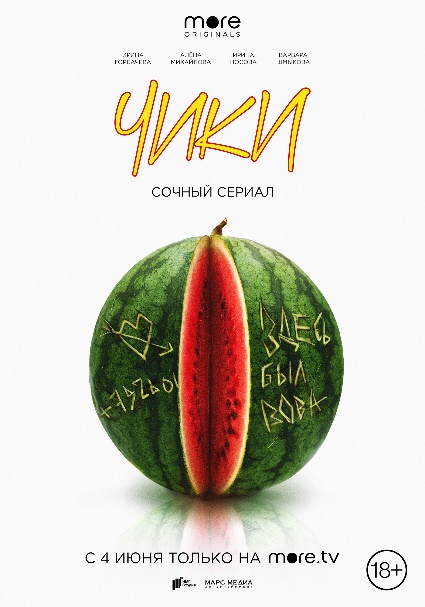 4 июня в онлайн-сервисе more.tv состоится эксклюзивная премьера 8-серийного сериала «ЧИКИ». Сериал был создан специально для платформы и входит в линейку more originals, произведен силами кинокомпаний «НМГ Студия» и «Марс Медиа». В день премьеры зрители смогут увидеть сразу два первых эпизода, далее серии будут выходить раз в неделю по четвергам в подписке сервиса. «ЧИКИ» – драмеди о четырех подругах из маленького городка, работавших на трассе, но решивших завязать с грязным прошлым и открыть собственный бизнес, в рамках закона. В главных ролях снялись Ирина Горбачева, Ирина Носова, Алена Михайлова и Варвара Шмыкова. Оригинальную историю придумал Эдуард Оганесян, который стал автором сценария и режиссером сериала:«ЧИКИ» – зеркало для каждого из нас, «оно отражает не только наши плюсы, но и не самые красивые детали окружающей нас действительности, которые мы часто никак не хотим признавать. В этой действительности живут наши героини, без всякого сомнения имеющие право быть счастливыми». Ирина Горбачева, актриса, исполнительница роли Жанны:««ЧИКИ» - это самое сложное творческое испытание в моей жизни. Более сложного и интересного процесса у меня до сих пор не было. Для меня это больше, чем просто сериал, здесь много всего сплелось -  и дружба, и взаимоотношения, и личный рост. Все, что происходило с героинями в какой-то степени косвенно касалось всех нас».Варвара Шмыкова, актриса, исполнительница роли Люды:«В первую очередь, хочется сказать, что это проект, сделанный компанией друзей. Несмотря на все передряги, в которые мы попадали, и все сложности на съемочной площадке, все делалось из абсолютной любви и желания, чтобы эта история дошла до зрителя. Это мой первый большой съемочный опыт, первая экспедиция. Мне безумно повезло с партнёршами, и я бесконечно благодарна нашему режиссеру Эдику Оганесяну, который поверил в нас».Алена Михайлова, актриса, исполнительница роли Марины:«Я попала в проект чудесною волею судьбы -  меня нашел и пригласил Эдик и предложил одну из главных ролей. Для меня это самый дорогой проект из всех, в которых я пока участвовала. Это были 2,5 месяца невероятной экспедиции. Все жили и работали, как семья. Думаю, «ЧИКИ» обязательно понравятся зрителям, потому что это сериал про реальную жизнь, про то, что у всех бывают трудности и про то, как часто вешают ярлыки, хотя ты уже изменился». Ирина Носова, актриса, исполнительница роли Светы:«С Эдиком Оганесяном мы очень хорошие друзья. Он предложил поработать вместе над сценарием, поделиться какими-то историями из своей жизни. Такой проект – мечта любой актрисы: сыграть простую, нормальную девчонку, с непростой судьбой, которая борется за свою жизнь и счастье. Я сама из маленького города Северск и в «ЧИКАХ» очень много моего личного опыта – моих родителей, подруг, трогательных историй из их реальной жизни. Это мой первый большой проект, и мне трудно было поверить в такой подарок судьбы. Самое главное было -  не подвести». Антон Лапенко, актер, исполнитель роли Юры: «ЧИКИ» - один из самых любимых моих проектов. Во- первых, Эдик- мой друг, с которым мы знакомы еще со ВГИКа. Он давно приглашал меня в разные проекты, но все не складывалось. Вот, наконец, все получилось. Классные девчонки, с кем- то я уже был знаком до съёмок, и атмосфера на площадке сложилась очень теплая, семейная».Денис Горшков, генеральный директор more.tv: «ЧИКИ - нестандартный и необычный проект, который сложно с чем-либо сравнивать. С одной стороны, он абсолютно авторский, с другой - понятный и считываемый, в особенности для людей из провинции. Я сам родился и вырос в таком же небольшом городке, поэтому атмосфера, персонажи и истории в этом сериале мне хорошо знакомы, хотя многим это может показаться экзотикой. Они переданы создателями с невероятной честностью, искренностью или трушностью, как сейчас говорят. Я очень надеюсь, что зрители оценят и примут проект. Мы все работали над ним с большой любовью и особым трепетом».Юлия Иванова, генеральный директор «Марс Медиа»: «Рада, что «Чики» — наш любимый, долгожданный проект скоро будет в эфире! Мы делали его два года. Самостоятельно, практически на энтузиазме и влюбленности актеров, режиссера и продюсеров «Марс Медиа», сняли пилотную серию и показали партнерам на more.tv. И они так же, как и мы, поверили в историю, вложив в нее свои силы и ресурсы. Хочется пожелать, чтобы теперь в нашу историю поверил и зритель».Ольга Кочеткова, продюсер проекта: «Чики - это самая честная и пронзительная история, где горе и радость идут вместе, как в жизни каждого из нас. Мы надеемся, что она затронет важные струны в сердцах зрителей, ведь каждый человек заслуживает счастье».Федор Бондарчук, генеральный продюсер: «В сюжете и самих героях есть невероятная энергия, которую задает режиссер и, конечно, артисты. «ЧИКИ» - это точнейшее попадание по кастингу, в результате которого сложился, на редкость, удачный ансамбль: Ира Горбачева, Алена Михайлова, Ирина Носова, Варвара Шмыкова, Антон Лапенко и все актеры сериала. Игра каждого из них – очень тонкая работа режиссера с актерами».Михаил Врубель, генеральный продюсер: «Я поверил в этот проект с момента, когда первый раз ознакомился с материалом. Это был тот случай, когда сериал еще в разработке, а тебе уже не терпится его увидеть на экране. Никого из продюсеров не пришлось уговаривать – все мгновенно влюбились в эту историю».

 Александр Андрющенко, генеральный продюсер: «Еще на стадии чернового монтажа этот сериал меня покорил с первых минут. Работа артистов, режиссера, его любовь к своим персонажам, к истории героев. Сегодня у зрителя есть огромный выбор – почти каждый день онлайн площадки предлагают премьеры отечественного или западного контента. Я сам, как зритель, понимаю, как важно начинать сопереживать героям, вовлекаться в сюжет буквально с первых минут. «ЧИКИ» - это сериал, продолжения которого зритель, уверен, будет с нетерпением ждать каждую неделю». 	


 ЧИКИПроизводство: НМГ Студия, Марс МедиаЖанр: драмеди Режиссер: Эдуард ОганесянАвтор сценария: Эдуард ОганесянГенеральные продюсеры – Рубен Дишдишян, Денис Горшков, Юлия Иванова, Вячеслав Муругов, Максим Рыбаков, Федор Бондарчук, Михаил Врубель, Александр АндрющенкоВедущий продюсер: Ольга КочетковаКреативный продюсер: Эдуард ОганесянВ ролях: Ирина Горбачева, Варвара Шмыкова, Ирина Носова, Алена Михайлова, Виталий Кищенко, Антон Лапенко, Виктория Толстоганова, Михаил Тройник, Иван Фоминов, Сергей Гилев, Стивен Томас Окснер и дрФормат: сериал, 8 серий, 50 минутВозрастной рейтинг: 18+СинопсисЮг. Поля подсолнухов, шашлычный дымок, спелые арбузы, джигиты на лошадях и жигулях. У трассы в притоне нелегким трудом зарабатывают на жизнь три подруги – Света, Марина и Людка. Раньше их было четверо. Самая смелая и предприимчивая – Жанна (Горбачева) – укатила в Москву и вернулась на красном миникупере с идеей начать свой бизнес. Одна за другой подруги присоединяются к плану завязать с грязным прошлым. Это трудно и даже опасно, но оно точно того стоит.Тизер: https://youtu.be/PoyQIzuAWAwПресс-материалы (кадры, тизер-постер, тизер-видео): https://cloud.mail.ru/public/3eQq/GGqGwSsGEСтраница на more.tv:https://more.tv/chiki